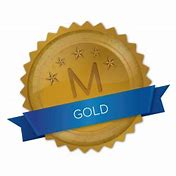 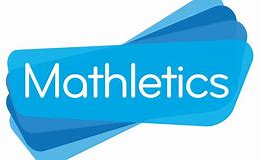 Primary 1Mrs CrillyFabianTutajPrimary 1Mrs Murphy/Miss HamillAiobheannPaynePrimary 2Mrs McKevittLorcanTeggartPrimary 2Mrs McEvoy/Miss HamillKeeganHaffeyPrimary 3Mr MurtaghJakubGajewskiPrimary 3Mrs McNallyAvaMcKeefryPrimary 4Mrs McGivernSenanMcDonnellPrimary 4Mrs QuinnDylanCaffreyPrimary 5Mrs GregoryKealanMcDonnellPrimary 5Mrs Fearon/Mr McCannTomStanfieldPrimary 6Mrs HicksLenaTutajPrimary 6Mrs Walsh/Mrs KeaneMichaelCollinsPrimary 7Mr ByrneCoreyMcVeighPrimary 7Mrs McKevittJamesMayne